Age of Exploration Notes: PART ONEWhat were the first two countries to explore?Label Spain & Portugal on the map. 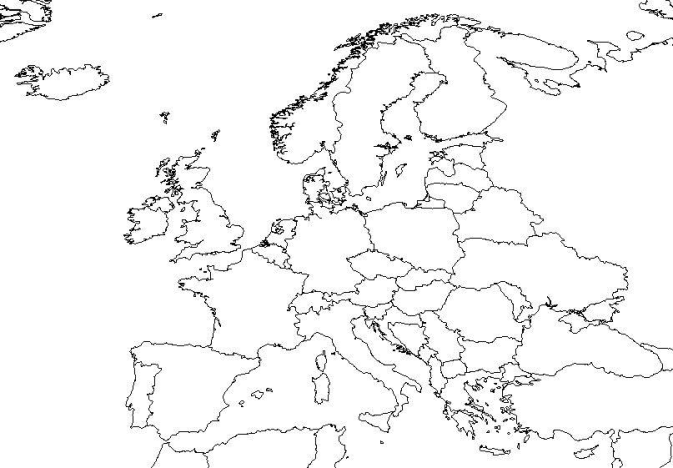 Why were they able to explore?Which country were Ferdinand & Isabella from?  What new technology helped explorers?Who were the famous explorers? What were the Dutch in Cape Town called? Who was the first explorer to circumnavigate the globe?Who controlled India (& the Sepoys)? 